2019 Student Device First Run DirectionsStep 1: Log inLogin in with your BCPS username and password.Step 2: Open Microsoft Word 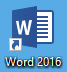 Click the “OK” button on the Product Activated window.Click “Accept and start Word” button. Click “OK”.Close Word.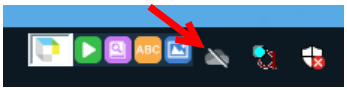 Step 3: Launch OneDrive Click the grey OneDrive cloud icon. If the OneDrive cloud icon is not visible click the hidden icons (1) and then the OneDrive Cloud (2).
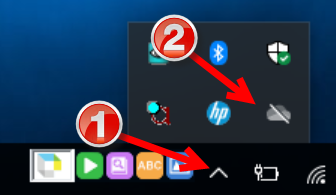 Click the “Sign in” button.Enter your BCPS user ID with @bcps.org included and click “Sign in”. (ex. abc123@bcps.org)If prompted for credentials provide BCPS username and password (1) and click “OK” (2). 
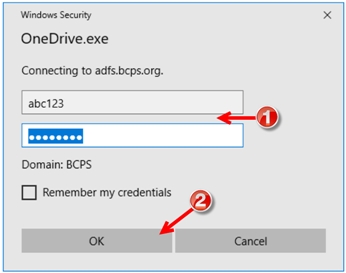 Click “Next”.Click the right arrow five times and finally click “Open my OneDrive folder” button.Step 4: Shut Down 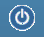 Click power icon at the bottom of screen.Select “shut down” and click OK.Wait for screen to power off and close the lid.Make sure to save to the correct “OneDrive”Use the One Drive labeled Baltimore County Public Schools
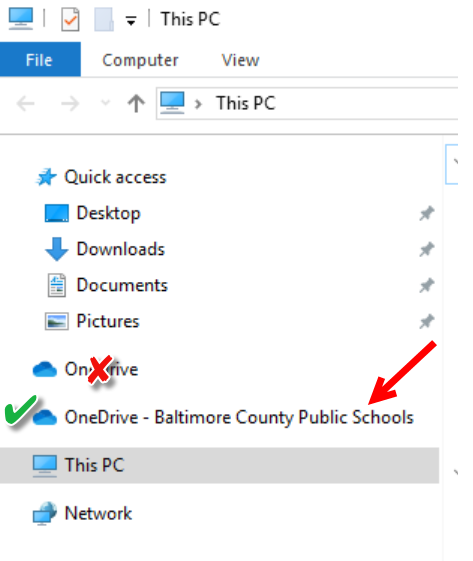 When you get home: Open Internet Explorer 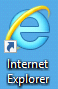 Connect to your home network.Go to www.pbskids.org.If the page loads, close Internet Explorer. A login page may appear like the one below. Type your BCPS username and password then click the Authenticate button.
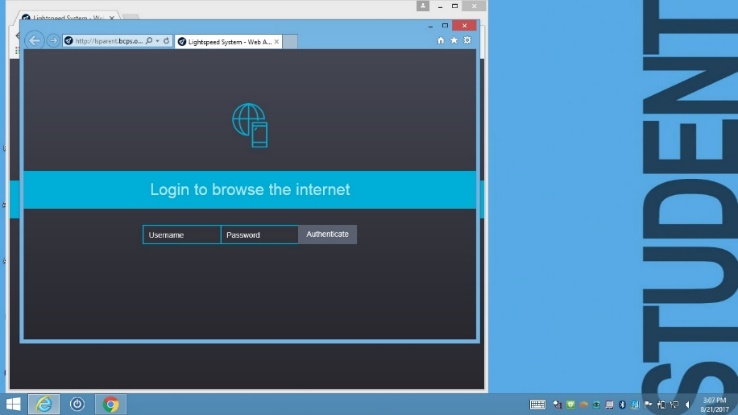 Close Internet Explorer once site loads.Troubleshooting Home Network ConnectionsIf the login page does not appear check your home network connection.  Be sure other computers in the home have an internet connection.If the login page does appear but there is trouble connecting, try entering your BCPS credentials again.If you’ve tried both these troubleshooting steps and still cannot log in, let your teacher know you are having issues when you return to school. 